MYcÖRvZš¿x evsjv‡`k miKviDc‡Rjv K…wl Awdmv‡ii Kvh©vjqw`Nwjqv, Lyjbv|¯§viK নং- ১২.০২.৪৭৪০.০০০.১৪.০০১.২০.633                                                         ZvwiLt 24/11/২০20 খ্রিঃwelqt ‡MvcvjMÄ, Lyjbv, ev‡MinvU, mvZÿxiv I wc‡ivRcyi K…wl Dbœqb cÖK‡íi AvIZvq 2 (`yB) w`b e¨vcx K…lK প্রশিক্ষণ |   সূত্রঃ wWGB/wR‡KweGmwc GwWwc/K…lK cÖwkÿY-15/2020/273; তারিখঃ 09/11/২০20 খ্রিঃDch©y³ welq ও সূত্রোস্থ স্মারকসমূহের পরিপ্রেক্ষিতে Rvbv‡bv hv‡”Q †h, ‡MvcvjMÄ, Lyjbv, ev‡MinvU, mvZÿxiv I wc‡ivRcyi K…wl Dbœqb cÖK‡íi AvIZvq 2 (`yB) w`b e¨vcx 01 (GK) e¨vP K…lK প্রশিক্ষণ  নিম্নবর্ণিত স্থান, তারিখ ও সময়ে অনুষ্ঠিত হবে|   বিষয়টি মহোদয়ের সদয় অবগতি ও পরবর্তী প্রয়োজনীয় ব্যবস্থা গ্রহণের জন্য প্রেরণ করা হলো। সংযুক্তঃ- ‡MvcvjMÄ, Lyjbv, ev‡MinvU, mvZÿxiv I wc‡ivRcyi K…wl Dbœqb cÖK‡íi AvIZvq 2 (`yB) w`b e¨vcx K…lK প্রশিক্ষণ wmwWDj-01 (GK) †mU|AeMwZ I Kvh©v‡_© Abywjwc †cÖiY Kiv n‡jvt০১। Dc-cwiPvjK, কৃষি সম্প্রসারণ অধিদপ্তর, খামারবাড়ি, খুলনা।০২। প্রকল্প পরিচালক, ‡MvcvjMÄ, Lyjbv, ev‡MinvU, mvZÿxiv I wc‡ivRcyi K…wl Dbœqb cÖKí।03| Dc‡Rjv K…wl Kg©KZ©v, দিঘলিয়া, খুলনা।04| কৃষি সম্প্রসারণ অফিসার, দিঘলিয়া, খুলনা।০5। অফিস কপি।‡MvcvjMÄ, Lyjbv, ev‡MinvU, mvZÿxiv I wc‡ivRcyi K…wl Dbœqb cÖK‡íi AvIZvq 2 (`yB) w`b e¨vcx K…lK cÖwkÿY m~wPt A_©eQit 2020-21                                                                   ZvwiLt 01/12/২০20 ‡_‡K 02/12/২০20 খ্রিঃক্র: নংকৃষক প্রশিক্ষণবিষয়তারিখসময়স্থান০১. (1g e¨vP)GjvKv Dc‡hvMx weª/webv KZ©„K D™¢vweZ ‡ev‡iv av‡bi RvZ cwiwPwZ I Drcv`b cÖhyw³ এবং wbivc` dmj Drcv`b cÖhyw³ I evjvB e¨e¯’vcbvt Mg, f’Æv, mwilv, wcqvR I imyb01/12/২০20 খ্রিঃ8:০০ থেকে 17.00 ঘটিকা পর্যন্ত প্রশিক্ষণ কক্ষউপজেলা কৃষি অফিসদিঘলিয়া, খুলনা |০১. (1g e¨vP)GjvKv Dc‡hvMx weª/webv KZ©„K D™¢vweZ ‡ev‡iv av‡bi RvZ cwiwPwZ I Drcv`b cÖhyw³ এবং wbivc` dmj Drcv`b cÖhyw³ I evjvB e¨e¯’vcbvt Mg, f’Æv, mwilv, wcqvR I imyb02/12/২০20 খ্রিঃ9:০০ থেকে 17.00 ঘটিকা পর্যন্ত প্রশিক্ষণ কক্ষউপজেলা কৃষি অফিসদিঘলিয়া, খুলনা |উপ-পরিচালককৃষি সম্প্রসারণ অধিদপ্তরখামারবাড়ি, Lyjbv|                                              24/11/২০20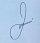                                           (‡gv: Avãym mvgv`)                                                                                                                    cwiwPwZ bs 2474                                        Dc‡Rjv K…wl Awdmvi                                           w`Nwjqv, Lyjbv|ZvwiLmgqwelqw¯úKvi/mnvqZvKvix1g w`b08.00-9.00‡iwR‡÷ªkbDcmnKvix K…wl Kg©KZ©v1g w`b9.00-9.30D‡Øvabx AbyôvbwWwW/পিএমইউ 1g w`b9.30-10.00cÖwkÿYv_x‡`র cÖvK g~j¨vqb| GBI1g w`b10.00-11.00ধান চাষের গুরুত্ব Ges ব্রি/বিনা উদ্ভাবিত উচ্চফলনশীল আধুনিক ‡ev‡iv ধানের জাত পরিচিতিwWwW/ডিটিও/এডিডি 1g w`b11.00-11.30Pv weiwZ1g w`b11.30-12.30আধুনিক উচ্চফলনশীল ‡ev‡iv ধানের উৎপাদন প্রযুক্তিBDGI1g w`b12.30-13-.30‡ev‡iv ধানের বিভিন্ন পুষ্টির অভাব জনিত লক্ষণ ও রোগ সনাক্তকরণ ও ব্যবস্থাপনা GBI1g w`b13.30-14.30bvgvR I ga¨ý ‡fvR|1g w`b14.30-15.30‡ev‡iv ধানের বিভিন্ন বন্ধু ও শত্রু পোকা সনাক্তকরণ ও শত্রু পোকা ব্যবস্থাপনাwWwW/ডিটিও/এডিডি 1g w`b15.30-16.30ফসল কাটা, মাড়াই, ঝাড়াই ও সংরক্ষণ পদ্ধতি।পিএমইউ 1g w`b16.30-17.00gy³ Av‡jvPbv I wdiwZ Z_¨|2q w`b9.00-10.00cybiv‡jvPbv2q w`b10.00-11.00RvZ cwiwPwZ, Drcv`b cÖhyw³ I evjvB e¨e¯’vcbvt MgwWwW/ডিটিও/এডিডি2q w`b11.00-11.30Pv weiwZ2q w`b11.30-12.30RvZ cwiwPwZ, Drcv`b cÖhyw³ I evjvB e¨e¯’vcbvt f’ÆvwWwW/ডিটিও/এডিডি2q w`b12.30-13-.30RvZ cwiwPwZ, Drcv`b cÖhyw³ I evjvB e¨e¯’vcbvt mwilvBDGI2q w`b13.30-14.30bvgvR I ga¨ý ‡fvR|2q w`b14.30-15.30RvZ cwiwPwZ, Drcv`b cÖhyw³ I evjvB e¨e¯’vcbvt wcqvRGBI2q w`b15.30-16.30RvZ cwiwPwZ, Drcv`b cÖhyw³ I evjvB e¨e¯’vcbvt imyb cÖKí e¨e¯’vcbv BDwbU2q w`b16.30-17.00gy³ Av‡jvPbv I wdiwZ Z_¨ Ges cÖwkÿ‡YvËi g~j¨vqb|